PLAN I PROGRAM RADA EKO ŠKOLEŠKOLSKA GODINA 2018./ 2019.Program Eko-školaProgram Eko-školaCiljevi zaštite okoliša u programu Eko-školeSnimiti stanje-okoliša , škole, naselja, mjestaUtvrditi postojeće probleme u okolišu i mogućnosti rješenjaPredvidjeti i upozoriti na nove probleme okoliša, djelovati sa ciljem sprječavanja nastanka novihDati prednost održivom razvitku Unaprijediti kakvoću življenjaOrganizirati akcije s ciljem promicanja životnih i radnih uvjetaZaštititi prirodu i očuvati prirodne izvorePoticati i osmišljavati rad u okolišuNastojati ispraviti štete počinjene u okolišuUpozoravati javnost o problematici okolišaInformirati javnost o realizaciji eko-aktivnostiRazredna nastavaU ovoj dobi dijete upoznaje školu i njezinu okolicu: upoznaje se sa složenijim pojmovima; upoznaje pojam zavičaja u cjelini (prirodna i kulturna baština); posjeti su sustavni i služe određenoj svrsi (ovisno o nastavnom predmetu); uči osnovne prirodne zakonitosti i uočava uzročno posljedične veze; potiču se i razvijaju higijenske i estetske navike, sposobnosti govornog, glazbenog i likovnog izričaja, motoričke i senzorne sposobnosti i vještine. Djeca pokazuju interes za istraživanja i radionički tip nastave.Predmetna nastavaKroz većinu nastavnih predmeta naglasak je na uočavanju problema i tumačenju uzročno-posljedičnih veza. Problemski zadaci potiču i razvijaju misaone sposobnosti, logičko i samostalno zaključivanje i primjenu rješenja. Naglasak je na terenskom radu i služenju kartama, snalaženju na slijepoj karti (ucrtavanje obiđenih područja), uočavanju, tumačenju i pronalaženju rješenja negativnih pojava, povezivanju nastavnih sadržaja pojedinih predmeta (korelacija predmeta i područja). Potiče se samostalni istraživački rad - rad na manjim projektima primjerenim dobi koji su u skladu s nastavnim programom.Cilj:Razvijanje i podizanje ekološke svijesti svih suradnika odgojno-obrazovnog procesa te poticanje djelotvorne suradnje na razini škole i lokalne zajednice, uz unapređivanje komunikacije i razvijanje suživota.Zadaće:- provoditi kontrolirane oblike potrošnje, ali i štednju vode;- vršiti očitavanje vodomjera i izračunavati količinu potrošnje vode;- informirati se o štednji vode u svijetu;- kroz lijepe izreke o vodi uočiti važnost štednje iste;- upoznati okoliš i procijeniti njegovo stanje s obzirom na količinu otpada;- provoditi akcije odvojenog prikupljanja otpada;- uživati u radu;- zadovoljiti dječje potrebe za kretanjem, druženjem, igrom, zabavom i   slobodom;- razvijati osjećaj za lijepo;- razumjeti osjećaj da uštedom pitke vode, kao i odvojenim prikupljanjem otpada   možemo budućim generacijama omogućiti ljepšu budućnost;- razumjeti problem štednje energije i činjenicu da uštedom energije danas   omogućujemo bolji život generacijama sutra;- razumjeti problem održive potrošnje;- u program rada škole uključiti i roditelje;- surađivati sa članovima lokalne zajednice;- stvoriti ugodno ozračje i veselo raspoloženje u školi.Strategija:GLAVA - RUKA - SRCA (mislimo, radimo i osjećajmo)- timski rad;- istraživački pristup.Rad na osnovnim temama1. Voda (štednja vode)predstavljanje temeznačenje vode za život na zemljivoda u živim organizmimavoda u nastavnom programu po predmetimaizvor, vodoopskrbni sustav u mjestu, pročišćivaći potrošnja vode u kućanstvima i/ili gospodarstvimamožemo li i koliko koristiti kišnicugubici vode (slavine i sanitarni prostori)vodomjervodna naknadapraćenje potrošnje vode nakon poduzetih mjera štednjekakvoća pitke vodeistraživanja i rad na manjim projektimapraćenje programa i evaluacija.2. Zbrinjavanje otpadapredstavljanje temepojmovnik, vrste otpadapotreba selektivnog prikupljanja otpadarecikliranje (oporaba) - općenito i primjena u Republici Hrvatskojkućni i industrijski otpadvrste i količina otpada u školi i kućanstvumogućnost smanjivanja i iskorištavanja otpadatema otpad u nastavnom programu po predmetimapraktične aktivnosti učenika u školi i izvan njeuređivanje školskog okolišaizrada plana djelovanja (programa rada)praćenje i evaluacija programa.3. Zdrav životpredstavljanje temeučenje o temeljnim utjecajima kojima je izloženo zdravljeizbor zdrave hranestvoriti sredinu i uvjete rada koji će omogućiti emocionalno zdravlje djeceučiti o zdravoj i uravnoteženoj prehranipodjela, uloga i sastav hranjivih tvariaditivi i njihova ulogaproizvodnja hrane s posebnim osvrtom na ekološku poljoprivreduškolska kuhinja ( PŠ Nerežišća )planiranje i sastavljanje jelovnika i piramide zdrave hraneznačenje drugih čimbenika za zdrav život (tjelesna aktivnost, sunce)alkoholizam, nikotin i drogepraćenje i evaluacija programa.OBILJEŽAVANJE ZNAČAJNIH DATUMA 28.rujna- Europski dan jezika30.rujna- Europski školski sportski dan18.listopada-Dani kruha i zahvalnosti za plodove zemlje18.listopada-Dan kravate20.listopada- Dan jabuka06.prosinca-Sv.Nikola14.prosinca-božićna priredba20.prosinca- humanitarna izložba14.veljače- Valentinovo27.veljače- Dan ružičastih majica06.ožujka- Maškare11.-15.ožujka-projektni tjedan „Jo san Bročanin i volin Broč“22.ožujka-Svjetski dan voda07.travnja-Svjetski dan zdravlja22.travnja-Dan planeta Zemlje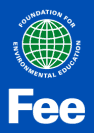 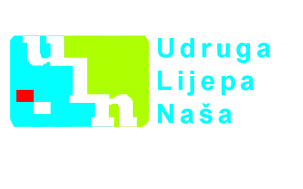 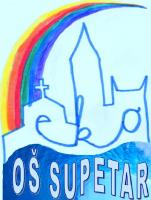 AktivnostiPostupakSudioniciUsvajanje osnovnih tema i oblika rada  (rujan)odlučivanje- Učiteljsko vijeće- Eko-odborMjerenje potrošnje vode svakih 15 danaočitavanje brojila svakih 15 dana- domar- voditelj Eko-ophodnje   učitelj B/K- zaduženi učenici Reguliranje mlaza vode i zatvaranje vode nakon završene nastave u pisoarimaPregled, svakodnevno- domarDnevno kontroliranje stanja slavina i sanitarnih čvorovaPregled, svakodnevno- zaduženi učenici (2)- spremačiceObilježavanje datuma vezanih uz ekološku tematikuradionice,akcije- svi učitelji i učenici- stručno razvojna službaPredstavljanje programa “Eko paket“prezentiranje na Satu razrednika – učenje o odvojenom tetra-pak ambalaže- zaduženi učenici koristeći ppt Prikupljanje papirnog otpada na području školedvije akcije godišnje- Eko-skupine- nastavnici B/KPrikupljanje čepovaDvije akcije godišnje- školski koordinatori-učenici nižih razreda sa svojim učiteljicama-spremačiceOtpad nije smeće, izrada ukrasa od plastične i papirnate ambalažetijekom cijele školske godine, likovna radionica- Eko-skupine- učitelji B/K- učitelj Likovne kulturePostavljanje kutija za Tetra Pak ambalažupraktičan rad-svi učenici i učiteljiIntegriranje sadržaja na temu „Voda“,  „Otpad“ i „Zdrav život“ u sadržaje nastavnih predmeta, SR i INArazličiti postupci rada (planiranje provesti na početku školske godine)- svi učitelji, razrednici i voditelji  skupina- stručno razvojna službaObavješćivanje o novim izdanjima na zadanu tematiku, o lektiri i časopisima s ekološkom tematikomradionice,okrugli stolovi- knjižničarkaŠto se to zbiva oko nas?praćenje događaja putem novina, radio i TV emisijauređivanje eko-panoa, sudjelovanje na natječajima- razredni odjeli (svi) s razrednicima na satovima razrednika u okviru međupredmetnih tema.Sastanci Eko-odbora na početku šk. godine i prema potrebiplaniranje aktivnosti i osmišljavanje načina djelovanja- članovi Eko-odboraProjektni dani kroz projektni tjedan na temu:Jo san Bročanin i volin Broč- ožujak 2019.planiranje radionica, istraživačkih aktivnosti, terenske nastave i istraživanje koja jela su jeli naši stari – tradicija i običaji- svi učitelji prema svojim  afinitetima  i u skladu sa  željama  i potrebama djece- Eko – odborPovezivanje i suradnja sudionika i sadržajarazličiti postupci- ravnatelj - školski koordinatori